Domáce úlohy z matematiky od 25. 01. 2021 do 29. 01. 2021     Meno a priezvisko:Trieda - ročník: VIII. B – 8. ročníkVypracovala: Mgr. Kamila Gábor Lörincová1. Doplň chýbajúce čísla do číselnej osi.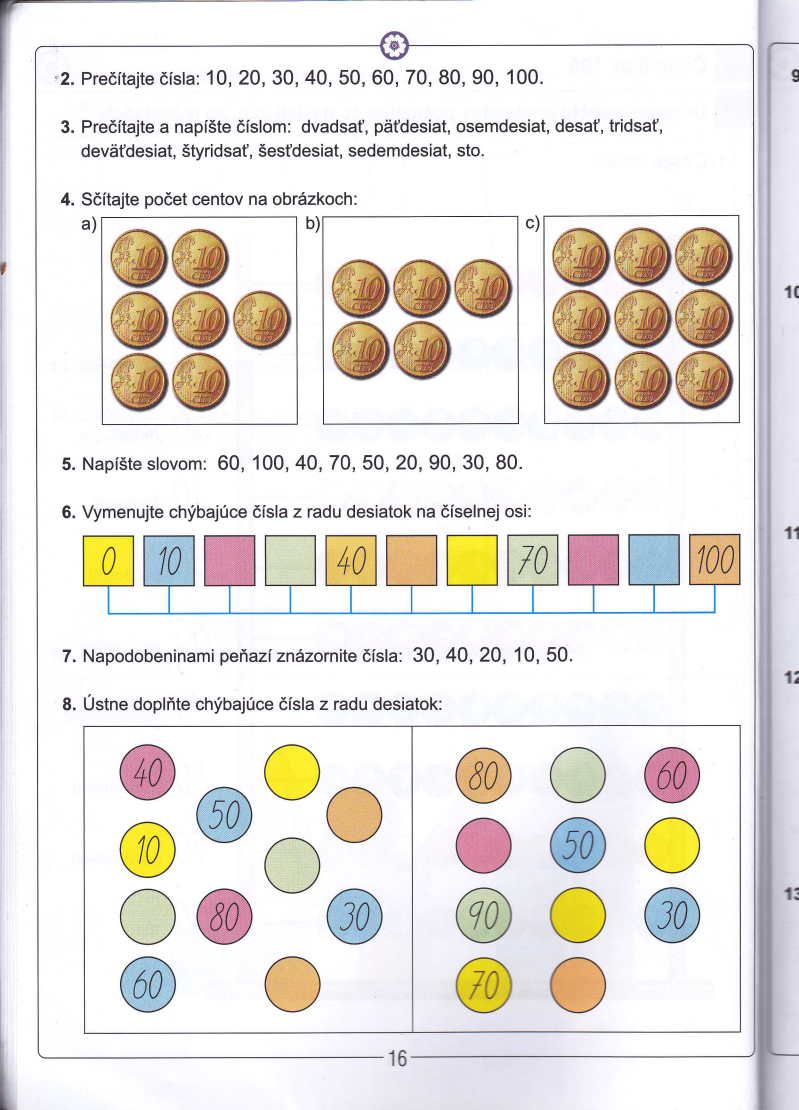 2. Doplň chýbajúce čísla z radu desiatok.3. Spočítaj centy a napíš počet:a)    _________________    b) ________________    c)  _________________1. Porovnaj >, <, =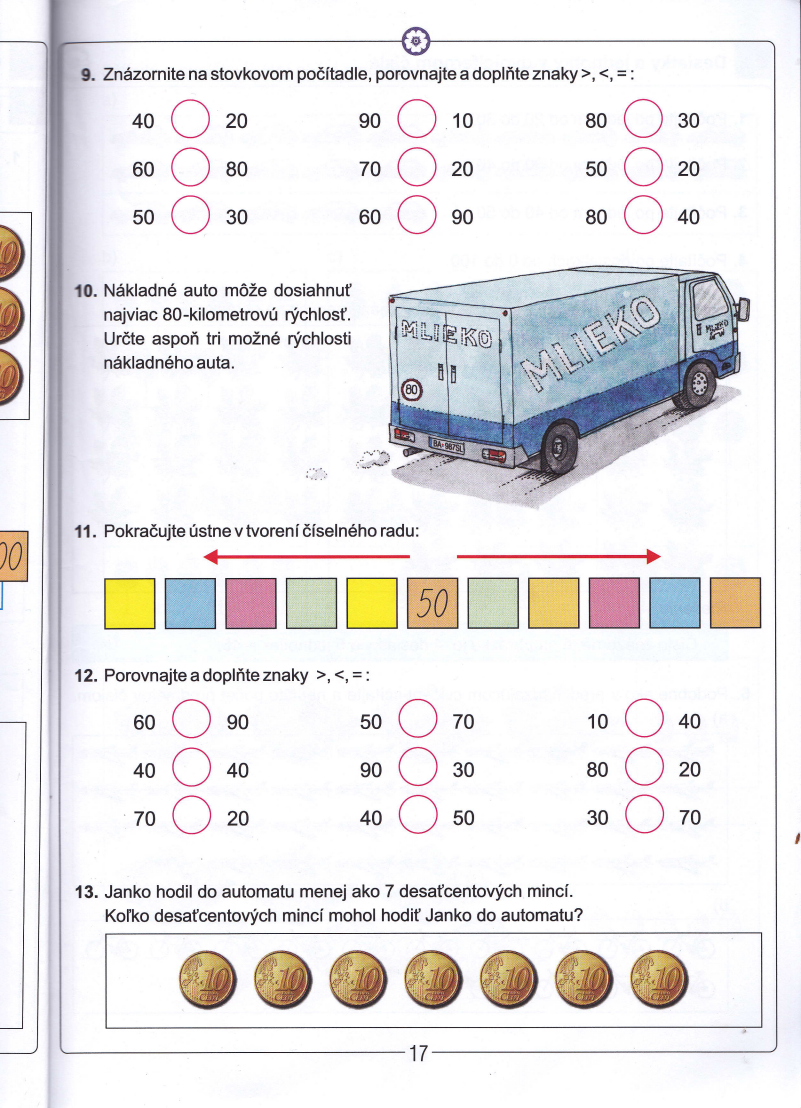 2. Pokračuj v tvorení číselného radu.3. Porovnaj >, <, =4. Janko hodil do automatu menej ako 7 desaťcentových mincí. Koľko      desaťcentových mincí mohol hodiť Janko do automatu?_____________________________________________________________1. Zakrúžkuj na číselnej osi čísla: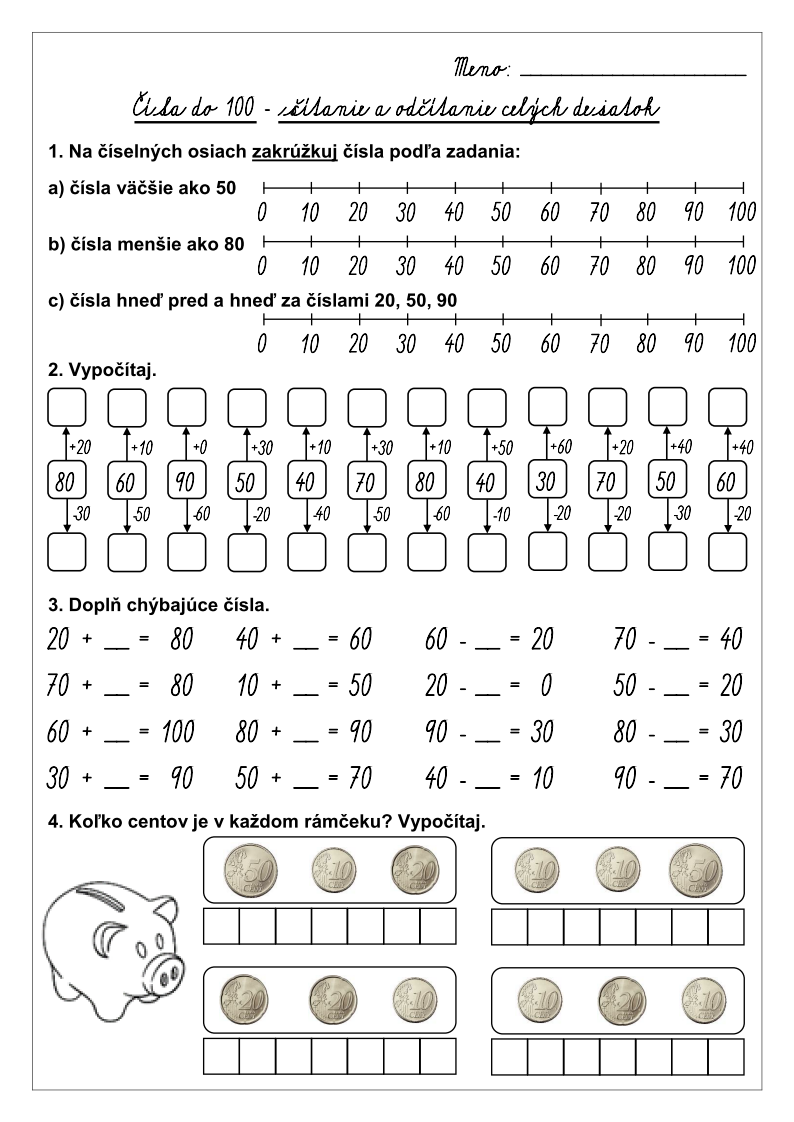 2. Doplň chýbajúce čísla:3. Napíš príklady, koľko centov je v rámčeku.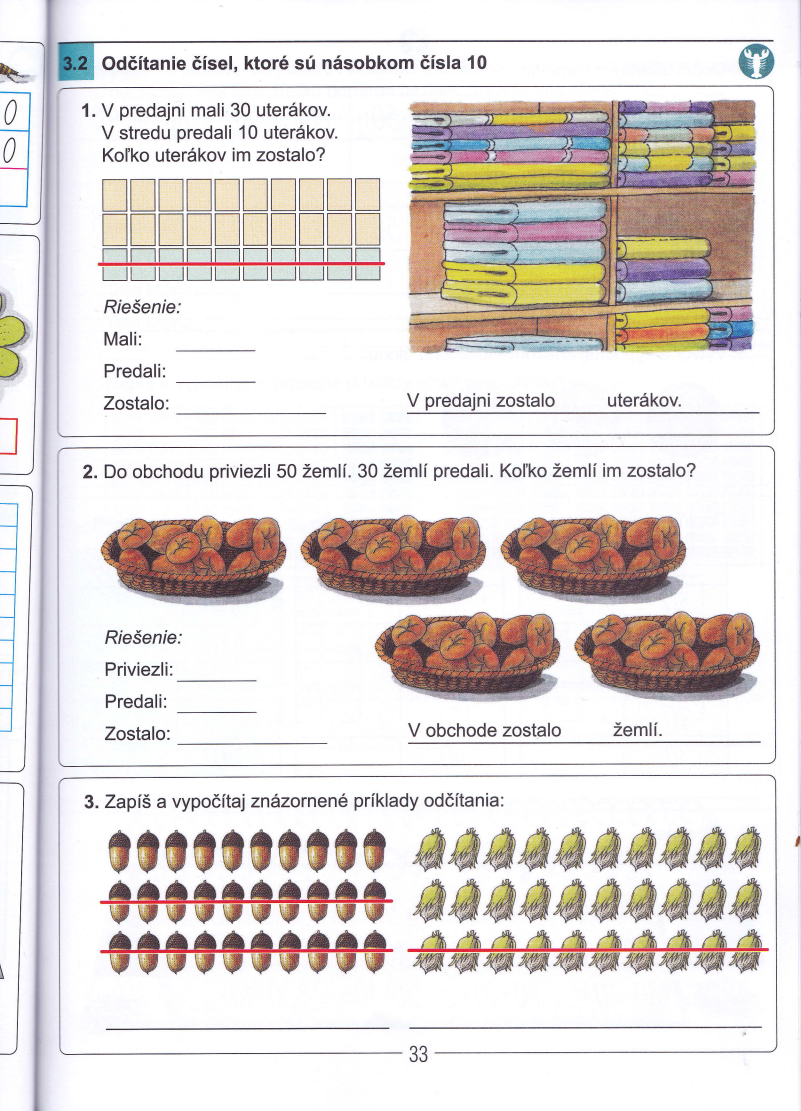 1. Doplň príklady odčítania: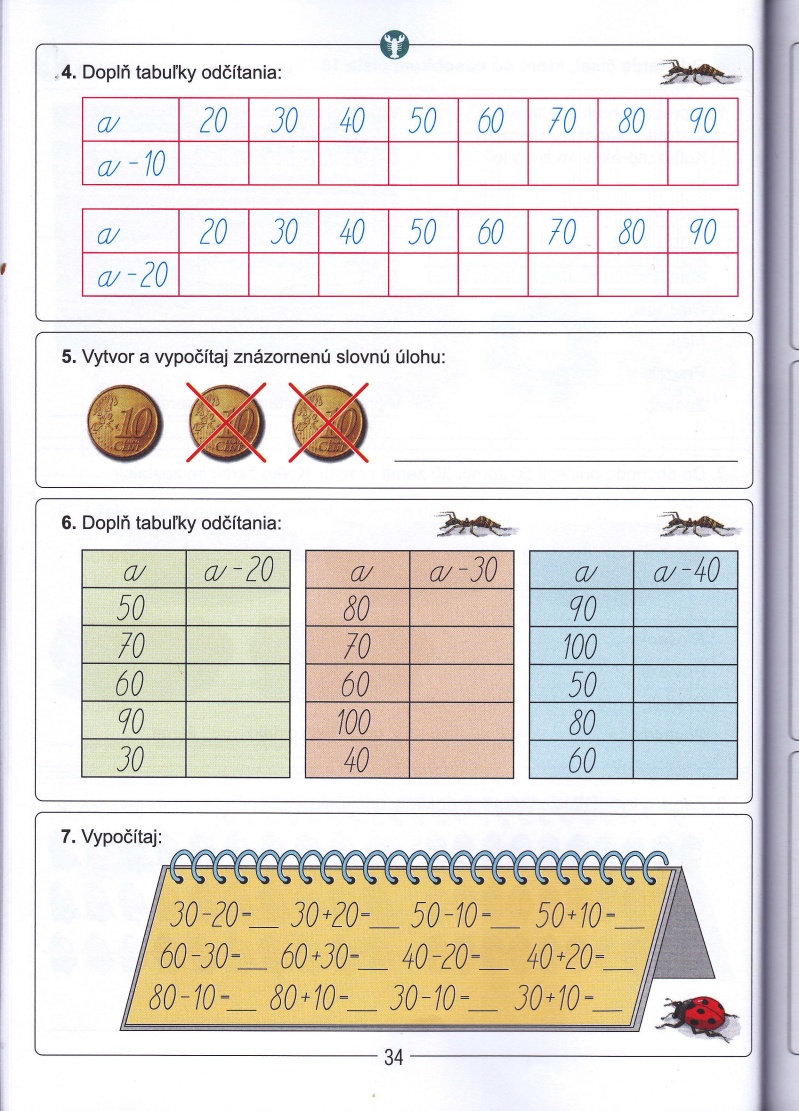 2. Vypočítaj znázornenú slovnú úlohu:3. Doplň tabuľku odčítania:4. Vypočítaj príklad: